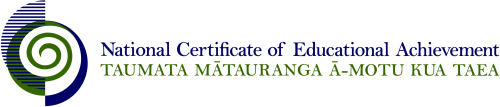 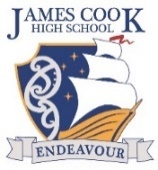 James Cook High School 2020VISUAL ART departmentMrs Katrina BungardVISUAL ARTSPHOTOGRAPHYLEVEL Three91442 Version 2VISUAL ARTS PHOTOGRAPHY 3.1INTERNAL ASSESSMENTCREDITS: 4Analyse methods and ideas from established PHOTOGRAPHY practice“GO YOUR OWN WAY”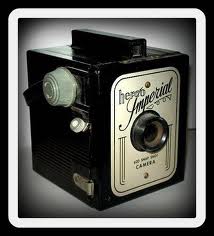 Visual Arts 3.1: Analyse methods and ideas from established photography practice “GO YOUR OWN WAY!”Conditions:Researching photographic styles, a range of photographers and identifying photographic conventions should take approximately 30 hours of work time. 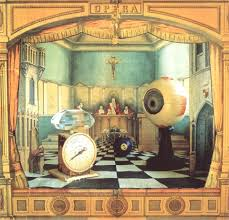 Task One: (10 Hours)Research two styles of photography from the following list: Portraiture, staged photography,still life, photomontage, documentary, landscape.  (2 x A3 pages)Task Two: (12 Hours) Choose 3 different Photographers and Analyse.(3 x A3 pages)Task Three: (8 Hours)Critically analyse relationships between Photographers and their key conventions.(1 x A3 pages)(Times are an indication only) This activity involves the production of workbook-based material, which will serve students as inspiration for their photography work this year. Students will need to keep all of their notes in their workbook, as these will also contribute to their overall grade.SUBMISSION CHECKLIST:Task One: At least 2 x A3 pages. Task Two: At least 3 x A3 pages.Task Three: At least 1 x A3 pageINTRODUCTIONThis task takes place entirely in your workbook. (use the electronic templates provided)There are three tasks in this assessment.You must complete all tasks.	This Achievement Standard involves the production of a body of work that includes:Broad notes around two selected styles of photography. (Task 1)Annotated copies of works by a minimum of three Photographers. (Task 2)A summary of the key findings from your analysis that contains a page of collated findings summarised in paragraphs. (Task 3)On completion of this assessment activity you will hand in your workbook containing all three tasks. For Achievement Standard 3.1 you will be assessed on your ability to demonstrate an in-depth and critical knowledge of the conventions associated with your selected style/movement.TASK ONE: RESEARCH TWO PHOTOGRAPHIC STYLES.(10 hours, 2 x A3 template pages)Read broadly around your chosen styles and make relevant notes to demonstrate informed analysis of your styles. You need to use a wide range of sources and remember to acknowledge all of your sources. Research two styles of photography from the following list: Portraiture, staged photography, still life, photomontage, documentary, landscape.  (2 x A3 pages – use template #1 provided)SOME THINGS TO INCLUDE IN TASK ONE – USE TEMPLATE #1What do you like about the style?What does it remind you of / how does it make you feel?What are some strong characteristics in the style?Copy and paste some cool examples.POSSIBLE STYLES TORESEARCH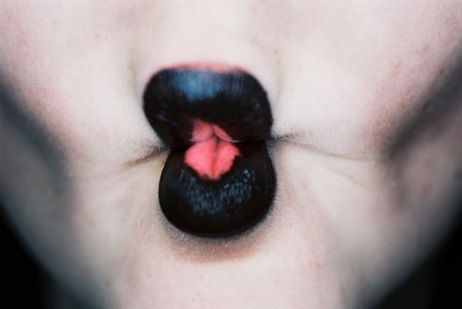 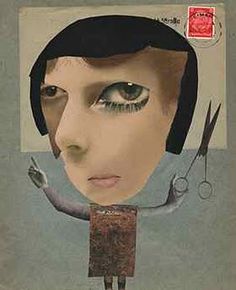 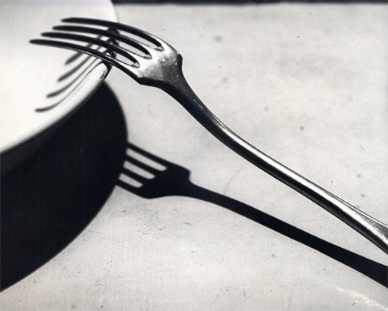 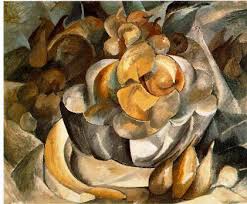 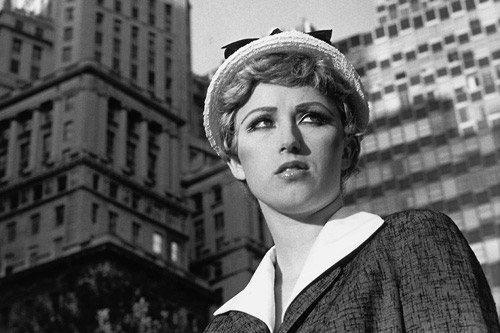 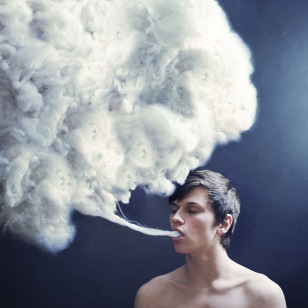 TASK TWO:PHOTOGRAPHERS ANALYSIS PAGES (12 Hours, 3 x A3 template pages.)Based on your style of research, select a minimum of three photographers to research. Select at least one photographer who works in a traditional way and at least one who works in a contemporary context. Use template #2 – artist model analysis. There is a list of appropriate artist models arranged by style / theme at  the end of this document. Use this list to select your artist models for research. Identify a typical work from each photographer for detailed analysis. Copy and Paste an image of each of these works into your worksheet templates provided. Your notes need to cover the methods employed (the how) and the ideas behind the work (the why). Ideas should include some reference to the wider social, political, geographical, and historical influences of the photographers.Make your notes as full as possible, one A3 page per photography artist model. Define those characteristics that are unique to each photographer, and the conventions which are common amongst the artists working in the chosen styles.OTHER THINGS TO WRITE ABOUT-The photographer’s method and ideas-Any biographical information that has impacted on aspects of their photography-The title, size, media, and function of each photograph example you have selected-The technical processes they have used-Any influences from other photographers or artists-The themes or concepts that run through the photographer’s work-How and why the artists have made their photographs-How and why the artists and their work are valued by the wider artistic and photographic community- How each artists work relates to a social, political, geographical, or historical context*Reference specific visual examples of other photographers to support your discussionTASK THREE: IDENTIFY CONVENTIONS 1 X A3 template Page – 8 Hours of work  Use template #3From your analysis, collate your findings in a ‘connections page’. Use template #3 provided. Write paragraphs to summarise your findings in the main part of the template. Then in the compare and contrast section of the template, identify those characteristics or conventions that are common to two or more of the works between the artist models studied.CONVENTIONS MAY INCLUDE (BUT ARE NOT LIMITED TO):Mixed media or interdisciplinary approachesUse of spaceUsing a gridUse of colourCompositional principalsSelection and arrangement of subject matterUse of iconography and symbolismTreatment of form – distortion and/or abstractionScale and/or formatRelationship with site, environment, or viewerNarrative aspects or messageTest your findings by looking at a broad range of work by other photographers who work within your chosen style. This is to see if the characteristics you have identified are common to most photographers who work within the style, and so can be rightly considered conventions.STUDENTS CHECKLIST: - Use the provided A3 templates to complete your work. If you find you need extra room to type on you can expand your ideas by using an extra word document if you choose, and handing this in with your worksheets. Please label these and mark on the first worksheets if extra pages are used. Task 12 x A3 worksheet template 1: Pages on 2 chosen photographic styles.Task 2Analyse a minimum of 3 different photographs from 3 different artist models (at least 1 from each photographic artist model). 3 x A3 Artist analysis templates: Photographers 1-3Task 31 x A3: Identify conventions summary of findings worksheet.The completed assignment consists of all 6 A3 template pages handed in and named. Bottom of FormExplanatory notesAnalyse means to pick out and make a list of specific features that are similar or different between the approaches investigated.In-depth analysis means that you must explain why these features are similar or different. Possible reasons for this include environmental, political, social, personal, or technological changes.Critical analysis places the work in a much wider context. You could broaden and deepen the discussion by examining other works by the photographers or introducing other new photographers and photography works that have influenced to the development between selected approaches.A personal summary of the influences, significance and intentions of the selected approaches helps to show a greater depth of understanding.Please Note - For this assignment I’m looking out for quality of discussion in your writing rather than pretty pages. Naturally you may have photos, practice sketches and different handwriting notes etc. which you can include.POSSIBLE ARTISTS TO RESEARCHWITHIN PHOTOMONTAGE AND STAGED PHOTOGRAPHYUseful resources include (but are not limited to) books, websites, magazine and newspaper articles, and exhibition visits about the following art movements and artists.Photography models by Thematic ApproachesPhotography Compositional / Technical ApproachesAchievementAchievement with MeritAchievement with ExcellenceAnalyse methods and ideas from established photography practice.Analyse, in depth, methods and ideas from established photography practice.Critically analyse methods and ideas from established photography practice.EVIDENCEEvidence/Judgements for AchievementEvidence/Judgements for Achievement with MeritEvidence/Judgements for Achievement with Excellence TASK ONEResearch on 2 selected styles. 2x A3 Pages.TASK TWOPhotographers analysis pages. At least 3x A3 research pages.TASK THREEIdentify connections1 x A3 pageThe student demonstrates analysis of methods and ideas from established photography practice, within their chosen theme/movement/style.The student’s notes identify relevant information and explain the methods and ideas of four photographers.The student demonstrates understanding of why the photograph work was made and is effective.The student identifies and describes the features of the photographer’s works and distinguishes any similarities and differences between them.The student demonstrates in-depth analysis of methods and ideas from established photography practice, within their chosen theme/movement/style.The student uses a range of sources for their research.They identify key information about their four photographers, offering in-depth explanations of their methods and ideas.The student demonstrates understanding of how and why the photograph was made and is effective, and references specific visual examples of other photographers to support their discussion.The student demonstrates critical analysis of methods and ideas from established photography practice.The student uses a wide range of sources for their research.They identify key information about their selected four photographers, critically analysing their methods and ideas.The student offers personal insight into how and why the photograph was made and is done so effectively.They examine the relationships between the approaches of the photographer and significant wider social, political, geographic, or historical contexts they relate to, and references specific visual examples of other photographers to support their discussion.PortaitFiguresArchitecturalStill Life Louis DaguerreDorothea LangeLouis DaguerreLouis DaguerreAlexander RodchenkoMan RayCharles SheelerAndré KertészHenri Cartier-BressonEdward J. SteichenEugène AtgetEdward WestonAlfred EisenstaedtCecil BeatonWalker EvansImogen CunninghamCecil BeatonEdward WestonMargaret Bourke-WhiteJosef SudekWalker EvansPhilippe HalsmanBernd and Hilla BecherKarl BlossfeldtDorothea LangeRalph GibsonLucia MoholyMan RayPaul StrandRobert MapplethorpeAlexander RodchenkoPaul OuterbridgeDiane ArbusRineke DijkstraJoel MeyerowitzPaul StrandPhilippe HalsmanDavid HockneyEdward J. SteichenJerry TakigawaBruce DavidsonPavel BankerAndré KertészOlivia ParkerCindy ShermanPeter GreenawayKeith CarterEileen CowinDuane MichaelsVincent SerbinCandida HoferJan GrooverLuis Gonzalez PalmaMaggie TaylorRobert AdamsRobert MapplethorpePavel BankaMartina Lopez (Aus)Lee FriedlanderJames WellingAnnie Liebowitz)Joel-Peter WitkinWilliam EgglestonAudrey FlackBarbara KrugerChristopher BucklowJames CasebereAdam FussRobert HeineckenJan SaudekThomas DemandAbelardo MorellJim GoldbergKeith CarterIdris KhanSarah CharlesworthGilbert & GeorgeRuth Thorne-ThompsonMaureen BroadbeckEberhard GramesRobert MapplethorpeDavid HilliardRobin Morrison (NZ)Carl ChiarenzaSally MannAnthony GiocoleaLaurence Aberhart (NZ)Joachim FroeseVik MunizAngie BuckleyAndrew Ross (NZ)Jan GrooverRalph GibsonBill ArmstrongCarol GolemboskiLoretta LuxAva Seymour (NZ)Laura LetinskyJulian Ward (NZ)Margaret Dawson (NZ)Alan Knowles (NZ)Peter Black (NZ)Christine Webster (NZ)Peter Peryer (NZ)Margaret Dawson (NZ)Siren Deluxe (NZ)Fiona Pardington (NZ)Marti Friedlander (NZ)Lisa Reihana (NZ)Peter Madden (NZ)Peter Peyer (NZ)Burton Brothers (NZ)Glen Busch (NZ)Body Parts FlowersDocumentaryInteriorsBill BrandtImogen CunninghamBrassaïAndré KertészEdward WestonAndré KertészDiane ArbusWalker EvansMan RayJosef SudekDorothea LangeRalph GibsonRobert MapplethorpeKarl BlossfeldtHenri Cartier-BressonEdward WestonRalph GibsonAmy MeliousMargaret Bourke-WhiteEugène AtgetEileen CowinRobert MapplethorpeWalker EvansLucia MoholyImogen CunninghamOlivia ParkerAlfred EisenstaedtRobert AdamsAnne Noble (NZ)James WellingBruce DavidsonLouise LawlerChristine Webster (NZ)Anne GeddesLee FriedlanderJoel MeyerowitzPeter Peryer (NZ)Adam FussSebastiao SalgadoCandida HoferSiren Deluxe (NZ)Starn TwinsSally MannRhona BitnerPeter Peryer (NZ)Cindy ShermanRay MetzkerAnne Noble (NZ)William EgglestonLaurie SimmonsMarti Friedlander (NZ)Uta BarthAns Westra (NZ)William EgglestonPeter Black (NZ)Wynn BullockJulian Ward (NZ)Andrew Ross (NZ)Robin Morrison (NZ)Peter Black (NZ)Anne Shelton (NZ)Laurence Aberhart (NZ)LandscapeAbstractAnsel AdamsAlexander RodchenkoEdward Weston)Josef SudekDorothea LangeFranco DonaggioJoAnn VerburgBill BrandtLee FriedlanderKarl BlossfeldtPaul CaponigroLászló Moholy-NagyGustave Le GrayMan RayRichard MisrachPaul StrandTerry EvansMinor WhiteWilliam EgglestonJames WellingBruce Foster (NZ)Adam FussNatalie Robertson (NZ)Christopher BucklowLaurence Aberhart (NZ)Olivia ParkerWayne Wilson Wong (NZ)Sarah CharlesworthRobin Morrison (NZ)Uta BarthRonnie Van Hout (NZ)Fiona Pardington (NZ)Mark Adams (NZ)Alan Knowles (NZ)Julian Ward (NZ)Peter Peryer (NZ)Photomontage
SurrealismMultimedia Grid FormatHannah HochHannah HochEdward MuybridgeJohn HeartfieldLazlo Moholy -NagyBernd and Hilla BecherMax ErnstMax ErnstDavid HockneyLászló Moholy-NagyJohn HeartfieldDuane MichaelsRuth Thorne-Thompson Richard HamiltonUta BarthBob Bennet Christian BoltanskiLuis Gonzalez PalmaJerry UelsmannJoseph CornellTracey Moffat (Aus)Jerry TakigawaNick Bantock  Starn TwinsThomas BarbeyBarbara Kruger  Lorna SimpsonAnnie LiebowitzAnnette Messager  Nate LarsonLuis Gonzalez PalmaSarah Charlesworth  Deborah SmithJoel Peter WitkinLuis Palma  Gilbert and GeorgeScott MutterSigmar Polke   David HockneyMaggie TaylorJim Goldberg   Tatana KellnerGilbert and GeorgeMartina Lopez (Aus)   Jan GrooverPeter GreenawayJohn Rooff    Sarah CharlesworthJan SaudekJoseph Cornell     Natalie RobertsonRobert ParkeHarrisonMegan Jenkinsen (NZ)     Francesca WoodmanChema MadozAva Seymour (NZ)     Gerhard RichterJon GotoJudy Darragh (NZ)     Joachim FroeseMaureen Broadbeck     Lloyd Goodman (NZ)Lisa Reihana (NZ)Julie Firth (NZ)Megan Jenkinsen (NZ)Photomontage:Staged Photography:Hannah Hoch (Germany)John Heartfield (Germany)Laszlo Moholy Nagy (Hungary)Max Ernst (Germany)Bob Bennet (USA)Anne Liebowitz (USA)Maggie Taylor (USA) Peter Greenaway (UK)Jerry Uelsmann (USA)Gilbert and George (UKJan Saudek (Czech)Luis Gonzalez Palma (Guatemala)Martina Lopez (Aus)Barbara Kruger (USA)Annette Messager (France)David Hockney (UK)Mary Macpherson (NZ)Ava Seymour (NZ)Boyd Webb (NZ)Megan Jenkinson (NZ)Lisa Reihana (NZ)Loretta Lux (Germany)Sandy Skoglund (USA)Sam Taylor-Wood (UK)Anthony Giocolea (USA)David Hilliard (USA)Duane Michals (USA)Cindy Sherman (USA)Wang Qingsong (China) Gregory Crewdson (USA)AES+F (Russia)Mariko Mori (Japan)Anne Noble (NZ)Yvonne Todd (NZ)Fiona Pardington (NZ)Margaret Dawson (NZ)Rhondda Bosworth (NZ)Ben Cauchi (NZ)Tracey Moffat (Aus)Christine Webster (NZ)Marie Shannon (NZ)	Deborah Smith (NZ)Ben Cauchi (NZ)